ПРОТОКОЛзаседания Совета Саморегулируемой организации Региональной ассоциации оценщиков (Совета Ассоциации) 14 мая 2019 года                        Место проведения: г. Краснодар, ул. Комсомольская, 45.Всего членов в Совете Ассоциации — 8.В заседании участвуют 4 члена Совета Ассоциации.Присутствовали:Президент Совета Ассоциации Овчинников К.И.Члены Совета Ассоциации:Ужбанокова Лариса Шихамовна  – член Ассоциации;Брусова Елена Николаевна – член Ассоциации;Галактионов Александр Николаевич (по дов. Овчинников К.И.) – член Ассоциации.Немцов Михаил Алексеевич.Совет Ассоциации правомочен принимать решения по всем вопросам повестки дня.Председательствующий на Заседании Совета Ассоциации Овчинников К.И.Секретарем назначена Абрамян М. Г.ПОВЕСТКА ДНЯО принятии в члены Саморегулируемой организации Региональной ассоциации оценщиков.О создании Регионального отделения по Удмуртской республике и г. ИжевскуО назначении Руководителя Регионального отделения по Удмуртской республике и г. Ижевску О создании Региональной экспертной группы по Удмуртской республике и г. ИжевскуО назначении Руководителя Региональной экспертной группы Удмуртской республике и г. ИжевскуПо первому вопросу повестки дня:О принятии в члены Саморегулируемой организации Региональной ассоциации оценщиков выступил председатель заседания, Президент Совета Ассоциации Овчинников К. И., который довел до сведения присутствующих, что по состоянию на дату проведения заседания в Ассоциацию поступили заявления о принятии в члены Ассоциации от 1 человека. Претендент, подавший заявление, соответствует требованиям к оценщикам, установленным ФЗ «Об оценочной деятельности в Российской Федерации» от 29.07.1998 года №135-ФЗ. В связи с чем, Председатель заседания Президент Совета Ассоциации Овчинников К.И. предложил принять в члены Саморегулируемой организации Региональной ассоциации оценщиков:Голосовали:За - 4;Против - 0;Воздержалось — 0.Решили: Принять в члены Саморегулируемой организации Региональной ассоциации оценщиков:По второму вопросу повестки дня: О создании Регионального отделения по Удмуртской республике и г. Ижевскувыступил председатель заседания, Президент Совета Ассоциации Овчинников К. И., который довел до сведения присутствующих, что от Генерального директора Партнерства Мизина А.А. поступило заявление с просьбой о создании Регионального отделения по Удмуртской республике и г. Ижевску. Создаваемое региональное отделение сформировано из оценщиков — членов Ассоциации, находящихся и осуществляющих свою деятельность на территории Удмуртской республики и г. Ижевска, соответствует требованиям, установленным Положением о представителях. В связи с чем, Председатель заседания Президент Совета Ассоциации, Овчинников К.И. предложил создать Региональное отделение по Удмуртской республике и г. Ижевску Голосовали:За - 4;Против - 0;Воздержалось — 0.Решили: создать Региональное отделение по Удмуртской республике и г. Ижевску.По третьему вопросу повестки дня:О назначении Руководителя Регионального отделения по Удмуртской республике и г. Ижевску выступил председатель заседания, Президент Совета Ассоциации Овчинников К. И., который довел до сведения присутствующих, что Генеральный директор Ассоциации Мизин А.А. представил для назначения Руководителем Регионального отделения по Удмуртской республике и г. Ижевску кандидатуру Ситдиковой Ольги Михайловны.  Представленная кандидатура соответствует требованиям Положения о представителях и направила в Ассоциацию необходимый пакет документов. В связи с чем, Председатель заседания Президент Совета Ассоциации Овчинников К.И. предложил назначить Руководителем Регионального отделения по Удмуртской республике и г. Ижевску кандидатуру Ситдиковой Ольги Михайловны.Поручить Генеральному директору выдать доверенность установленного образца Руководителю Регионального отделения по Удмуртской республике и г. Ижевску.Голосовали:За - 4;Против - 0;Воздержалось — 0.Решили: назначить Руководителем Регионального отделения по Удмуртской республике и г. Ижевску кандидатуру Ситдиковой Ольги Михайловны и поручить Генеральному директору выдать доверенность установленного образца Руководителю Регионального отделения по Удмуртской республике и г. Ижевску. По четвертому вопросу повестки дня:О создании Региональной экспертной группы по Удмуртской республике и г. Ижевскувыступил председатель заседания, Президент Совета Ассоциации Овчинников К. И., который довел до сведения присутствующих, что от Председателя Экспертного совета Ассоциации поступило заявление с просьбой о создании Региональной экспертной группы по Удмуртской республике и г. Ижевску.Создаваемая Региональная экспертная группа, а также кандидаты в ее члены соответствуют требованиям, установленным Положением об Экспертном совете. В связи с чем, Председатель заседания Президент Совета Ассоциации Овчинников К.И. предложил создать Региональную экспертную группу по Удмуртской республике и г. Ижевску.Голосовали:За - 4;Против - 0;Воздержалось — 0.Решили: создать Региональную экспертную группу по Удмуртской республике и г. ИжевскуПо пятому вопросу повестки дня:О назначении Руководителя Региональной экспертной группы по Удмуртской республике и г. Ижевску выступил председатель заседания, Президент Совета Ассоциации Овчинников К. И., который довел до сведения присутствующих, что Председатель Экспертного совета Партнерства представил для назначения Руководителем Региональной экспертной группы по Удмуртской республике и г. Ижевску кандидатуру Шешлянникова Антона Николаевича, члена Экспертного совета Ассоциации. Представленная кандидатура соответствует требованиям Положения об Экспертном совете и направила в Ассоциацию необходимый пакет документов. В связи с чем, Председатель заседания Президент Совета Ассоциации Овчинников К.И. предложил назначить Руководителем Региональной экспертной группы по Удмуртской республике и г. Ижевску Шешлянникова Антона Николаевича.Поручить Председателю Экспертного совета Ассоциации выдать доверенность установленного образца Руководителю Региональной экспертной группы по Удмуртской республике и г. Ижевску.Голосовали:За - 4;Против - 0;Воздержалось — 0.Решили: назначить Руководителем Региональной экспертной группы по Удмуртской республике и г. Ижевску Шешлянникова Антона Николаевича и поручить Председателю Экспертного совета Ассоциации выдать доверенность установленного образца Руководителю Региональной экспертной группы по Удмуртской республике и г. Ижевску.Председатель заседания                                                       К. И. ОвчинниковСекретарь заседания                                                            М. Г. Абрамян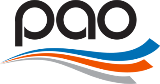 САМОРЕГУЛИРУЕМАЯ ОРГАНИЗАЦИЯРЕГИОНАЛЬНАЯ АССОЦИАЦИЯ ОЦЕНЩИКОВюр.адрес: Россия, 350062, г. Краснодар, ул.Атарбекова, 5/1факт.адрес: Россия, 350001, г. Краснодар, 
ул. Адыгейская набережная, д.98тел./факс: 8(861) 201-14-04e-mail: sro.raoyufo@gmail.com  web-сайт: www.srorao.ru  ФИОАдрес регистрацииДемкоЕвгения МихайловнаРоссия, 394068, г. Воронеж, ул. Шишкова, д. 103А, кв.2			Волкова Татьяна СергеевнаРоссия, 143500, Московская область, Истринский район, г. Истра, ул. Кирова, д.8, кв.66	ФИОАдрес регистрацииДемкоЕвгения МихайловнаРоссия, 394068, г. Воронеж, ул. Шишкова, д. 103А, кв.2			Волкова Татьяна СергеевнаРоссия, 143500, Московская область, Истринский район, г. Истра, ул. Кирова, д.8, кв.66	